14ª Reunión de la Conferencia de las Partes Contratantes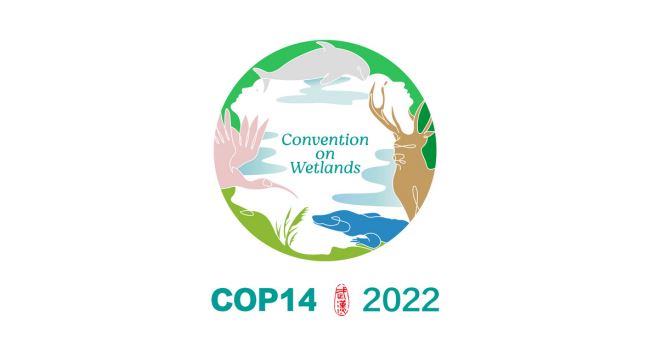 en la Convención de Ramsar sobre los Humedales“Acción en favor de los humedales para las personas 
y la naturaleza”Wuhan (China) y Ginebra (Suiza), 5 a 13 de noviembre de 2022Resolución XIV.1Cuestiones financieras y presupuestarias1.	RECORDANDO las disposiciones presupuestarias establecidas en los párrafos 5 y 6 del Artículo 6 de la Convención;2.	RECORDANDO la Resolución XII.7 sobre el Marco de la Convención de Ramsar para la movilización de recursos y las asociaciones de colaboración y las disposiciones pertinentes de la Resolución XIII.2 sobre Cuestiones financieras y presupuestarias y la Resolución ExCOP3.2 sobre Cuestiones financieras y presupuestarias: presupuesto básico de la Convención sobre los Humedales para 2022;3.	RECONOCIENDO CON APRECIO el pronto pago realizado por la mayoría de las Partes Contratantes de las contribuciones al presupuesto básico de la Convención, pero OBSERVANDO CON PREOCUPACIÓN que varias Partes aún tienen importantes contribuciones pendientes de pago (véase el documento COP14 Doc.15, Informe financiero para 2019-2022 elaborado por la Presidencia del Subgrupo de Finanzas del Comité Permanente y presupuesto propuesto para el trienio 2023–2025);4.	OBSERVANDO CON AGRADECIMIENTO las contribuciones financieras adicionales de carácter voluntario realizadas por muchas Partes Contratantes, incluidas las de las Partes Contratantes de África destinadas específicamente a iniciativas regionales africanas (de conformidad con el párrafo 23 de la Resolución X.2 sobre Asuntos financieros y presupuestarios), así como las contribuciones realizadas por organizaciones no gubernamentales y empresas privadas para actividades llevadas a cabo por la Secretaría; 5.	RECORDANDO la Delegación de Autoridad al Secretario General de la Convención sobre los Humedales, firmada por el Director General de la Unión Internacional para la Conservación de la Naturaleza (UICN) y la Presidencia del Comité Permanente de la Convención con fecha 29 de enero de 1993, y la Nota Complementaria a la Delegación de Autoridad, firmada en la misma fecha;6.	RECONOCIENDO CON APRECIO los servicios financieros y administrativos prestados a la Secretaría de la Convención por la UICN, respaldados por el Acuerdo de Servicios entre la Convención y la UICN revisado en 2009;7.	OBSERVANDO que se ha mantenido informadas a las Partes Contratantes sobre la situación financiera de la Secretaría mediante los estados financieros anuales auditados correspondientes a los ejercicios transcurridos desde 2018 hasta 2021 y los informes presentados a las reuniones del Comité Permanente celebradas de 2019 a 2022; y8.	RECONOCIENDO la necesidad de continuar fortaleciendo las alianzas financieras con las organizaciones internacionales pertinentes y otras entidades, y de estudiar oportunidades de financiación adicionales mediante los mecanismos financieros existentes; LA CONFERENCIA DE LAS PARTES CONTRATANTES9.	VALORA que, desde la 13ª reunión de la Conferencia de las Partes Contratantes (COP13), en 2018, la Secretaría haya seguido mejorando considerablemente su administración de los fondos de la Convención de manera prudente, eficiente y abierta;10.	EXPRESA SU AGRADECIMIENTO a las Partes Contratantes que han formado parte del Subgrupo de Finanzas del Comité Permanente durante el trienio 2019-2021 y 2022 y, en particular, a México, que ha ocupado la Presidencia de ese Subgrupo;11.	DECIDE que el mandato relativo a la administración financiera de la Convención que figura en el Anexo 3 de la Resolución 5.2 sobre Asuntos financieros y presupuestarios se aplicará en su totalidad al trienio 2023-2025;12.	DECIDE ADEMÁS que el Subgrupo de Finanzas seguirá funcionando bajo la égida del Comité Permanente y con las funciones y responsabilidades especificadas en la Resolución VI.17, sobre Asuntos financieros y presupuestarios, incluirá a un representante del Comité Permanente de cada una de las regiones de Ramsar más la Presidencia inmediatamente anterior del Subgrupo de Finanzas, así como a cualquier otra Parte Contratante interesada, teniendo en cuenta la conveniencia de una participación regional equitativa y la necesidad de que el grupo siga teniendo un tamaño manejable, y designará a uno de sus miembros como Presidencia; y OBSERVA que el apoyo a los viajes para asistir a las reuniones del Subgrupo en el caso de las Partes Contratantes que reúnan los requisitos para ello estará limitado a los representantes regionales del Comité Permanente;13.	OBSERVA que el presupuesto para 2023-2025 incluye un componente básico que se financia a través de las cuotas de las Partes Contratantes y que la Secretaría buscará recursos no básicos adicionales en consonancia con las prioridades determinadas por la Conferencia de las Partes, que se enumeran en el Anexo 4 de la presente resolución; y PIDE a la Secretaría que continúe elaborando nuevos enfoques e instrumentos para obtener apoyo financiero voluntario;14. 	APRUEBA el presupuesto básico para el trienio 2023-2025 que se presenta en el Anexo 1 de la presente resolución, con objeto de permitir la ejecución del Plan Estratégico de Ramsar para 2016-2024; 15.	APRUEBA el empleo del excedente del presupuesto básico del trienio 2019-2021 de 228 000 francos suizos para complementar el presupuesto aprobado del trienio 2023-2025 en las siguientes áreas: 120 000 francos suizos para comunicaciones, traducción, publicaciones e informes sobre la aplicación; 60 000 francos suizos para viajes del personal (15 000 francos suizos para viajes del personal directivo de la Secretaría, 15 000 francos suizos para viajes de movilización de recursos y promoción y 30 000 francos suizos para viajes de asesoramiento y apoyo regionales); 15 000 francos suizos para la ejecución del programa del GECT; y 33 000 francos suizos para actividades de planificación y fomento de la capacidad; y PIDE a la Secretaría que logre el equilibrio presupuestario al final del trienio 2023-2025; 16.	APRUEBA el empleo de hasta 360 000 francos suizos del excedente del presupuesto básico del trienio 2019-2021 para incrementar la provisión para contribuciones pendientes en el trienio 2023-2025; 17.	INSTA a las Partes Contratantes que tienen cuotas pendientes de pago a que multipliquen sus esfuerzos para abonarlas a la mayor brevedad posible a fin de mejorar la sostenibilidad financiera de la Convención mediante las contribuciones de todas las Partes Contratantes;18.	PIDE que la Secretaría se ponga en contacto con las Partes Contratantes que tengan cuotas pendientes de pago desde hace más de tres años y les ayude a encontrar alguna solución apropiada para remediar la situación y pedirles un plan de pago de sus cuotas, y que presente un informe en todas las reuniones del Comité Permanente y de la Conferencia de las Partes Contratantes sobre las medidas adoptadas al respecto y los resultados alcanzados; y CONVIENE en que el Comité Permanente siga estudiando las medidas adecuadas con respecto a las Partes que ni han pagado sus cuotas pendientes, ni han presentado un plan de pago para hacerlo;19.	PIDE a los representantes de las regiones ante el Comité Permanente que traten con las Partes de sus respectivas regiones el tema de las cuotas pendientes para instarlas a hallar posibles soluciones para remediar la situación;20.	TOMA NOTA CON PREOCUPACIÓN de la situación de las contribuciones complementarias de las Partes Contratantes y ALIENTA a las Partes Contratantes y otros asociados a incrementarlas;21.	ALIENTA a las Partes Contratantes e INVITA a otros gobiernos, instituciones financieras, Organizaciones Internacionales Asociadas y otros asociados en materia de ejecución a apoyar la aplicación de la Convención;22.	TOMA NOTA del plan de trabajo para la movilización de recursos para la Convención aprobado por el Comité Permanente y PIDE a la Secretaría que lo actualice a fin de que refleje las prioridades identificadas por las Partes Contratantes en la COP14 y que lo presente al Comité Permanente en su 62ª reunión para su examen;23.	TOMA NOTA CON RECONOCIMIENTO de la armonización de la gestión de los fondos complementarios por la Secretaría con las políticas y procedimientos de la Unión Internacional para la Conservación de la Naturaleza (UICN) al respecto;24.	PIDE a la Secretaría que proporcione anualmente a las iniciativas regionales de Ramsar (IRR) de África el saldo disponible del Fondo Africano de Contribuciones Voluntarias; e INVITA a dichas IRR a que, en sus informes, presenten a la Secretaría solicitudes para tener acceso a los fondos disponibles de conformidad con las disposiciones de la Parte A de la Resolución XIV.7 sobre Iniciativas regionales de Ramsar;25.	PIDE a los representantes regionales de África en el Comité Permanente que decidan sobre la utilización de esos fondos, mencionados en el párrafo 24 de la presente resolución, basándose en las solicitudes presentadas por las IRR, y que informen debidamente a la Secretaría;26.	REAFIRMA la decisión aprobada por la COP13, en la que se pidió a la Secretaría que, en el contexto del marco jurídico y el mandato vigentes, preste asistencia, según proceda, a las Partes Contratantes en la administración de los proyectos financiados con cargo a recursos complementarios, incluyendo la recaudación eficaz de fondos para iniciativas regionales, entre otros; y se encargó asimismo al personal de la Secretaría indicado en el Anexo 3, cuyo costo se financia con cargo al presupuesto básico, que no participe en la gestión corriente de los proyectos financiados con cargo a recursos complementarios, ya que esta función competería a personal de la Secretaría financiado con cargo a los recursos complementarios destinados específicamente a ese fin;27.	AUTORIZA al Comité Permanente a que, con el asesoramiento de su Subgrupo de Finanzas, transfiera las asignaciones entre partidas del presupuesto básico según sea necesario, teniendo en cuenta las variaciones significativas, positivas o negativas, durante el trienio, de los costos, las tasas de inflación y los ingresos por intereses y por impuestos previstos en el presupuesto, sin incrementar las cuotas de las Partes y sin aumentar los montos pagados a la UICN por encima del nivel máximo del 13 % del presupuesto;28.	RECONOCE las ventajas de que haya flexibilidad en las partidas presupuestarias para viajes a fin de cumplir el plan de trabajo de la Secretaría para el trienio y REAFIRMA la decisión aprobada por la COP13 en la que se autoriza al Secretario o la Secretaria General a transferir recursos entre partidas presupuestarias para viajes, asegurándose de que se informe al Subgrupo de Finanzas y de que se presente un informe al respecto al Comité Permanente en su siguiente reunión;29.	DECIDE que la contribución de cada Parte Contratante al presupuesto básico debería calcularse sobre la base de la última escala de cuotas aprobada por la Asamblea General de las Naciones Unidas para determinar la contribución de los Estados Miembros al presupuesto de las Naciones Unidas, salvo en el caso de aquellas Partes Contratantes cuya contribución anual al presupuesto básico de la Convención de Ramsar, según esa escala de cuotas, resultase inferior a 1 000 francos suizos, en cuyo caso la contribución anual será por esa cuantía. Las estimaciones de las contribuciones al presupuesto básico para el trienio 2023-2025 se presentan en el Anexo 2 de la presente resolución;30.	INSTA a todas las Partes Contratantes a que abonen sus cuotas con puntualidad antes del 1 de enero de cada año o, después de esa fecha, tan pronto como lo permita el ciclo presupuestario del país;31.	AGRADECE a los Gobiernos de Alemania, los Estados Unidos de América, la Federación de Rusia, Finlandia y Noruega, así como a Danone y la Nagao Natural Environment Foundation, sus contribuciones voluntarias a las actividades no financiadas con cargo al presupuesto básico;32.	REAFIRMA la decisión adoptada en la COP11 (en la Resolución XI.2 sobre Cuestiones financieras y presupuestarias) de que el Fondo de Reserva: a.	es una provisión que se utiliza para cubrir gastos imprevistos e inevitables;b.	recibe los excedentes (o déficits) del presupuesto básico trienal;c.	no debe ser inferior al 6 % ni superior al 15 % del presupuesto básico anual de la Convención; yd.	debería ser administrado por el Secretario o la Secretaria General con la aprobación del Subgrupo de Finanzas establecido por el Comité Permanente;33.	PIDE a la Secretaría que trate de mantener el Fondo de Reserva durante el trienio 2023-2025 y presente un informe anual al Comité Permanente sobre la situación de este, y solicite la aprobación previa del Subgrupo de Finanzas para cualquier utilización del Fondo; 34.	REAFIRMA la decisión aprobada por la COP13 (en la Resolución XIII.2 sobre Cuestiones financieras y presupuestarias) en la que se autoriza al Secretario o la Secretaria General a que, de conformidad con las normas de la UICN, ajuste los niveles y la cantidad de personal, así como la estructura de la Secretaría, según figura en el Anexo 3 de la presente resolución, siempre que los ajustes no excedan los costos indicados y se realicen de conformidad con la Delegación de Autoridad al Secretario General de la Convención sobre los Humedales y su Nota Complementaria, ambas de 1993;35.	OBSERVA con reconocimiento la transparencia y la rendición de cuentas con relación a las operaciones de la Secretaría que la Secretaria General ha fomentado durante el último trienio; y OBSERVA, como medio para intensificar aún más dichos esfuerzos, que la Secretaría ha establecido una sección específica del sitio web de la Convención para publicar información que garantice la transparencia y la rendición de cuentas, incluidos, entre otras cosas, los informes de auditoría finalizados y aceptados, las normas y los reglamentos financieros, los informes anuales del Secretario General al Comité Permanente, los procedimientos para establecer acuerdos con el sector privado, los materiales relacionados con los códigos de conducta y la ética profesional del personal, la delegación de autoridad de 1993 y su nota complementaria, las políticas de lucha contra el fraude, las políticas de lucha contra el acoso, las reglas y medidas de protección con relación a los denunciantes, las políticas en materia de conflicto de intereses, las políticas de equidad e igualdad de género, así como cualquier otra información pertinente; y PIDE a la Secretaría que prosiga sus esfuerzos en este sentido en 2023-2025;36.	PIDE a la Secretaría que considere a las Partes Contratantes que figuren en la lista de Pequeños Estados insulares en desarrollo (SIDS, por sus siglas en inglés) de la Conferencia de las Naciones Unidas sobre Comercio y Desarrollo como candidatos para que el desplazamiento de sus delegados sea patrocinado, sin tener en cuenta si están clasificados formalmente como tales, por razones económicas, en la lista del Comité de Ayuda al Desarrollo (CAD) de la OCDE; y37.	CONFIRMA que la presente resolución y sus anexos reemplazan a la Resolución XIII.2 sobre Cuestiones financieras y presupuestarias, a la Resolución ExCOP3.2 sobre Cuestiones financieras y presupuestarias: presupuesto básico de la Convención sobre los Humedales para 2022 y al párrafo 11.a de la Resolución VI.17 sobre Asuntos financieros y presupuestarios.Anexo 1Presupuesto básico para 2023-2025Anexo 2 Contribuciones estimadas de las Partes Contratantes al presupuesto básico para 2023-2025* Con arreglo a la Resolución A/RES/76/238 de las Naciones Unidas; se aplicará la escala revisada de las Naciones Unidas para el trienio cuando esta se haya publicado.** Al igual que anteriormente, el 22 % de las contribuciones totales de las Partes Contratantes.Anexo 3 Personal de la Secretaría (presupuesto básico) para 2023-2025 según el presupuesto 
del Anexo 1Nota: Se indican el número de empleados en 2022 y los puestos que ocupan a modo de referencia. Los costos presupuestados y asignados a las partidas presupuestarias se basan en los puestos actuales financiados con cargo al presupuesto básico. Los equipos se refieren a la categorización de los gastos según figura en el Anexo 1. Niveles correspondientes a la política y las directrices de la UICN en materia de RR.HH. y la clasificación de los puestos de trabajo. S = Secretario/a General; D y M1-M2 = puestos superiores; P1-P2 = puestos profesionales; A1-A3 = puestos de apoyo.Anexo 4Prioridades de recaudación de fondos complementarios para 2023-2025Presupuesto básico de Ramsar para 2023-2025 
en miles de francos suizosPresupuesto 2023 Presupuesto 2024 Presupuesto 2025 Total Presupuesto 2023-2025INGRESOSContribuciones de las Partes3 7783 7783 77811 334Contribuciones voluntarias1 0661 0661 0663 198Impuesto sobre la renta225225225675Ingresos por intereses12121236TOTAL DE INGRESOS5 0815 0815 08115 243GASTOSA. Personal directivo de la Secretaría y Gobernanza1 0501 0621 0573 169B. Movilización de recursos y Promoción 5085085081 524C. Asesoramiento y apoyo regionales 1 3091 3161 3183 943D. Apoyo a las iniciativas regionales100100100300E. Ciencia y Políticas8408178202 477F. Administración4744784781 430G. Servicios del Comité Permanente150150150450H. Gastos por servicios administrativos de la UICN (máximo)5415415411.623I. Varios – Fondo de reserva109109109327TOTAL DE GASTOS5 0815 0815 08115 243Parte Contratante 
(Afiliación a 1 de enero de 2022)2022-2024 
Escala de las Naciones Unidas*% del total de RamsarCuotas anuales 2019-2021Cuota anual estimada para 2023-2025
Cambio estimado en la cuota anual respecto al trienio anteriorCambio estimado en la cuota anual respecto al trienio anteriorAlbania0,0080,008 %1 0001 0000 0 Alemania6,1116,274 %298 081299 2121,1311,131Andorra0,0050,005 %1 0001 0000 0 Angola0,0100,010 %01 0001,000 1,000 Antigua y Barbuda0,0020,002 %1 0001 0000 0 Argelia0,1090,112 %6 7555 337(1,418)(1,418)Argentina0,7190,738 %44 78635 204(9,582) (9,582) Armenia0,0070,007 %1 0001 00000Australia2,1112,167 %108 171103 361(4,810) (4,810) Austria0,6790,697 %33 13633 246110110Azerbaiyán0,0300,031 %2 3981 469(929) (929) Bahamas0,0190,020 %1 0001 0000 0 Bahrein0,0540,055 %2 4472 644197 197 Bangladesh0,0100,010 %1 0001 0000 0 Barbados0,0080,008 %1 0001 00000Belarús0,0410,042 %2 3982 007(391)(391)Bélgica0,8280,850 %40 18540 541356 356 Belice0,0010,001 %1 0001 0000 0 Benin0,0050,005 %1 0001 0000 0 Bhután0,0010,001 %1 0001 0000 0 Bolivia (Estado Plurinacional de)0,0190,020 %1 0001 0000 0 Bosnia y Herzegovina0,0120,012 %1,0001 0000 0 Botswana0,0150,015 %1 0001 00000Brasil2,0132,067 %144 29398 562(45,731) (45,731) Bulgaria0,0560,057 %2 2522 742490 490 Burkina Faso0,0040,004 %1 0001 0000 0 Burundi0,0010,001 %1 0001 0000 0 Cabo Verde0,0010,001 %1 0001 0000 0 Camboya0,0070,007 %1 0001 0000 0 Camerún0,0130,013 %1 0001 00000Canadá2,6282,698 %133 818128 674(5,144) (5,144) Chad0,0030,003 %1 0001 0000 0 Chequia0,3400,349 %15 22216 6471,4251,425Chile0,4200,431 %19 92120 564643 643 China15,25415,660 %587 595746 880159,285159,285Chipre0,0360,037 %1 7621 76311* Con arreglo a la Resolución A/RES/76/238 de las Naciones Unidas; se aplicará la escala revisada de las Naciones Unidas para el trienio cuando esta se haya publicado.* Con arreglo a la Resolución A/RES/76/238 de las Naciones Unidas; se aplicará la escala revisada de las Naciones Unidas para el trienio cuando esta se haya publicado.* Con arreglo a la Resolución A/RES/76/238 de las Naciones Unidas; se aplicará la escala revisada de las Naciones Unidas para el trienio cuando esta se haya publicado.* Con arreglo a la Resolución A/RES/76/238 de las Naciones Unidas; se aplicará la escala revisada de las Naciones Unidas para el trienio cuando esta se haya publicado.* Con arreglo a la Resolución A/RES/76/238 de las Naciones Unidas; se aplicará la escala revisada de las Naciones Unidas para el trienio cuando esta se haya publicado.* Con arreglo a la Resolución A/RES/76/238 de las Naciones Unidas; se aplicará la escala revisada de las Naciones Unidas para el trienio cuando esta se haya publicado.Colombia0,2460,253 %14 09612 045(2,051)(2,051)Comoras0,0010,001 %1 0001 00000Congo0,0050,005 %1 0001 00000Costa Rica0,0690,071 %3 0353 378343343Côte d'Ivoire0,0220,023 %1 0001 0777777Croacia0,0910,093 %3 7694 456687687Cuba0,0950,098 %3 9164 651735735Dinamarca0,5530,568 %27 11627 076(40)(40)Djibouti0,0010,001 %1 0001 00000Ecuador0,0770,079 %3 9163 770(146)(146)Egipto0,1390,143 %9 1046 806(2,298)(2,298)El Salvador0,0130,013 %1 0001 00000Emiratos Árabes Unidos0,6350,652 %30 15131 091940940Eslovaquia0,1550,159 %7 4897 589100100Eslovenia0,0790,081 %3 7203 868148148España2,1342,191 %105 038104 487(551)(551)Estonia0,0440,045 %1 9092 154245245Eswatini0,0020,002 %1 0001 00000Federación de Rusiano1,8661,916 %117 71591 365(26,350)(26,350)Fiji0,0040,004 %1 0001 00000Filipinas0,2120,218 %10 03410 380346346Finlandia0,4170,428 %20 60620 417(189)(189)Francia4,3184,433 %216 684211 421(5,263)(5,263)Gabón0,0130,013 %1 0001 00000Gambia0,0010,001 %1 0001 00000Georgia0,0080,008 %1 0001 00000Ghana0,0240,025 %1 0001 175175175Granada0,0010,001 %1 0001 00000Grecia0,3250,334 %17 91415 913(2,001)(2,001)Guatemala0,0410,042 %1 7622 007245245Guinea0,0030,003 %1 0001 00000Guinea Ecuatorial0,0120,012 %1 0001 00000Guinea-Bissau0,0010,001 %1 0001 00000Honduras0,0090,009 %1 0001 00000Hungría0,2280,234 %10 08311 1641,0811,081India1,0441,072 %40 82151 11710,29610,296Indonesia0,5490,564 %26 57826 881303303Irán (República Islámica del)0,3710,381 %19 48018 165(1,315)(1,315)Iraq0,1280,131 %6 3146 267(47)(47)Irlanda0,4390,451 %18 15921 4953,3363,336Islandia0,0360,037 %1 3701 763393393* Con arreglo a la Resolución A/RES/76/238 de las Naciones Unidas; se aplicará la escala revisada de las Naciones Unidas para el trienio cuando esta se haya publicado.* Con arreglo a la Resolución A/RES/76/238 de las Naciones Unidas; se aplicará la escala revisada de las Naciones Unidas para el trienio cuando esta se haya publicado.* Con arreglo a la Resolución A/RES/76/238 de las Naciones Unidas; se aplicará la escala revisada de las Naciones Unidas para el trienio cuando esta se haya publicado.* Con arreglo a la Resolución A/RES/76/238 de las Naciones Unidas; se aplicará la escala revisada de las Naciones Unidas para el trienio cuando esta se haya publicado.* Con arreglo a la Resolución A/RES/76/238 de las Naciones Unidas; se aplicará la escala revisada de las Naciones Unidas para el trienio cuando esta se haya publicado.* Con arreglo a la Resolución A/RES/76/238 de las Naciones Unidas; se aplicará la escala revisada de las Naciones Unidas para el trienio cuando esta se haya publicado.Islas Marshall0,0010,001 %1 0001 00000Israel0,5610,576 %23 98427 4683,4843,484Italia3,1893,274 %161 864156 142(5,722)(5,722)Jamaica0,0080,008 %1 0001 00000Japón8,0338,247 %419 173393 318(25,855)(25,855)Jordania0,0220,023 %1 0281 0774949Kazajstán0,1330,137 %8 7126 512(2,200)(2,200)Kenya0,0300,031 %1 1751 469294294Kirguistán0,0020,002 %1,0001 00000Kiribati0,0010,001 %1 0001 00000Kuwait0,2340,240 %12 33411 457(877)(877)Lesotho0,0010,001 %1 0001 00000Letonia0,0500,051 %2 3002 448148148Líbano0,0360,037 %2 3001 763(537)(537)Liberia0,0010,001 %1 0001 00000Estado de Libia0,0180,018 %1 4681 000(468)(468)Liechtenstein0,0100,010 %1 0001 00000Lituania0,0770,079 %3 4753 770295295Luxemburgo0,0680,070 %3 2793 3295050Madagascar0,0040,004 %1 0001 00000Malasia0,3480,357 %16 69117 039348348Malawi0,0020,002 %1 0001 00000Malí0,0050,005 %1 0001 00000Malta0,0190,020 %1 0001 00000Marruecos0,0550,056 %2 6922 69311Mauricio0,0190,020 %1 0001 00000Mauritania0,0020,002 %1 0001 00000México1,2211,253 %63 23859 784(3,454)(3,454)Mónaco0,0110,011 %1 0001 00000Mongolia0,0040,004 %1 0001 00000Montenegro0,0040,004 %1 0001 00000Mozambique0,0040,004 %1 0001 00000Myanmar0,0100,010 %1 0001 00000Namibia0,0090,009 %1 0001 00000Nepal0,0100,010 %1 0001 00000Nicaragua0,0050,005 %1 0001 00000Níger0,0030,003 %1 0001 00000Nigeria0,1820,187 %12 2368 911(3,325)(3,325)Noruega0,6790,697 %36 90533 246(3,659)(3,659)Nueva Zelandia0,3090,317 %14 24315 130887887Omán0,1110,114 %5 6295 435(194)(194)* Con arreglo a la Resolución A/RES/76/238 de las Naciones Unidas; se aplicará la escala revisada de las Naciones Unidas para el trienio cuando esta se haya publicado.* Con arreglo a la Resolución A/RES/76/238 de las Naciones Unidas; se aplicará la escala revisada de las Naciones Unidas para el trienio cuando esta se haya publicado.* Con arreglo a la Resolución A/RES/76/238 de las Naciones Unidas; se aplicará la escala revisada de las Naciones Unidas para el trienio cuando esta se haya publicado.* Con arreglo a la Resolución A/RES/76/238 de las Naciones Unidas; se aplicará la escala revisada de las Naciones Unidas para el trienio cuando esta se haya publicado.* Con arreglo a la Resolución A/RES/76/238 de las Naciones Unidas; se aplicará la escala revisada de las Naciones Unidas para el trienio cuando esta se haya publicado.* Con arreglo a la Resolución A/RES/76/238 de las Naciones Unidas; se aplicará la escala revisada de las Naciones Unidas para el trienio cuando esta se haya publicado.Países Bajos1,3771,414 %66 37167 4221,0511,051Pakistán0,1140,117 %5 6295 582(47)(47)Palau0,0010,001 %1 0001 00000Panamá0,0900,092 %2 2034 4072,2042,204Papua Nueva Guinea0,0100,010 %1 0001 00000Paraguay0,0260,027 %1 0001 273273273Perú0,1630,167 %74407 981541541Polonia0,8370,859 %39 25540 9821,7271,727Portugal0,3530,362 %17 13117 284153153Reino Unido4,3754,491 %223 536214 212(9,324)(9,324)República Árabe Siria0,0090,009 %1 0001 00000República Centroafricana0,0010,001 %1 0001 00000República de Corea2,5742,643 %110 960126 03015,07015,070República de Macedonia del Norte0,0070,007 %1 0001 00000República de Moldova0,0050,005 %1 0001 00000República Democrática del Congo0,0100,010 %1 0001 00000República Democrática Popular Lao0,0070,007 %1 0001 00000República Dominicana0,0670,069 %2 5943 281687687República Popular Democrática de Corea0,0050,005 %1 0001 00000República Unida de Tanzanía0,0100,010 %1 0001 00000Rumania0,3120,320 %9 69115 2765,5855,585Rwanda0,0030,003 %1 0001 00000Samoa0,0010,001 %1 0001 00000Santa Lucía0,0020,002 %1 0001 00000Santo Tomé y Príncipe0,0010,001 %1 0001 00000Senegal0,0070,007 %1 0001 00000Serbia0,0320,033 %1 3701 567197197Seychelles0,0020,002 %1 0001 00000Sierra Leona0,0010,001 %1 0001 00000Sri Lanka0,0450,046 %2 1542 2034949Sudáfrica0,2440,250 %13 31311 947(1,366)(1,366)Sudán0,0100,010 %1 0001 00000Sudán del Sur0,0020,002 %1 0001 00000Suecia0,8710,894 %44 34542 647(1,698)(1,698)Suiza1,1341,164 %56 33755 524(813)(813)Suriname0,0030,003 %1 0001 00000Tailandia0,3680,378 %15 02618 0182,9922,992Tayikistán0,0030,003 %1 0001 00000* Con arreglo a la Resolución A/RES/76/238 de las Naciones Unidas; se aplicará la escala revisada de las Naciones Unidas para el trienio cuando esta se haya publicado.* Con arreglo a la Resolución A/RES/76/238 de las Naciones Unidas; se aplicará la escala revisada de las Naciones Unidas para el trienio cuando esta se haya publicado.* Con arreglo a la Resolución A/RES/76/238 de las Naciones Unidas; se aplicará la escala revisada de las Naciones Unidas para el trienio cuando esta se haya publicado.* Con arreglo a la Resolución A/RES/76/238 de las Naciones Unidas; se aplicará la escala revisada de las Naciones Unidas para el trienio cuando esta se haya publicado.* Con arreglo a la Resolución A/RES/76/238 de las Naciones Unidas; se aplicará la escala revisada de las Naciones Unidas para el trienio cuando esta se haya publicado.* Con arreglo a la Resolución A/RES/76/238 de las Naciones Unidas; se aplicará la escala revisada de las Naciones Unidas para el trienio cuando esta se haya publicado.Togo0,0020,002 %1 0001 00000Trinidad y Tabago0,0370,038 %1 9581 812(146)(146)Túnez0,0190,020 %1 2241 000(224)(224)Turkmenistán0,0340,035 %1 6151 6655050Türkiye0,8450,867 %67 10541 374(25,731)(25,731)Ucrania0,0560,057 %2 7902 742(48)(48)Uganda0,0100,010 %1 0001 00000Uruguay0,0920,094 %4 2584 505247247Uzbekistán0,0270,028 %1 5661 322(244)(244)Vanuatu0,0010,001 %1 0001 00000Venezuela (República Bolivariana de)0,1750,180 %35 6338 568(27,065)(27,065)Viet Nam0,0930,095 %3 7694 554785785Yemen0,0080,008 %1 0001 00000Zambia0,0080,008 %1 0001 00000Zimbabwe0,0070,007 %1 0001 00000Total75,97878,0000 %3 778 9983 779 00022Otras contribuciones**Estados Unidos de América22 %1 065 7991 065 79900Gran Total4 844 7974 844 79922Equipo2022202320242025Personal directivo de la Secretaría1 S, 1 D, 1 P2,     2 A31 S, 1 D, 1 P2, 
2 A31 S, 1 D, 1 P2,      2 A31 S, 1 D, 1 P2, 
2 A3Movilización de recursos y promoción2 P2, 1 A32 P2, 1 A32 P2, 1 A32 P2, 1 A3Asesoramiento y apoyo regionales4 M1, 4 pasantes4 M1, 4 pasantes4 M1, 4 pasantes4 M1, 4 pasantesCiencia y políticas1 M1, 2 P2, 1 P11 M1, 2 P2, 1 P11 M1, 2 P2, 1 P11 M1, 2 P2, 1 P1Administración1 P2, 1 P1 (50 %), 1 A31 P2, 1 P1 (50 %), 1 A31 P2, 1 P1 (50 %), 1 A31 P2, 1 P1 (50 %), 1 A3Total22,5 miembros del personal22,5 miembros del personal22,5 miembros del personal22,5 miembros del personalCostos totales (en miles de francos suizos)3,5863,5863,6033,603Fondos complementarios 2023-2025Necesidades de financiación para el trienio (en francos suizos)Misiones Ramsar de Asesoramiento 225 000La juventud y los humedales280 000Apoyo a las redes y centros de las iniciativas regionales 150 000Día Mundial de los Humedales250 000Completar los inventarios de los humedales para informar sobre el indicador 6.6.1, incluyendo mapas digitales e informes en línea165 000Patrocinio a la COP15 de delegados que reúnan los requisitos 600 000Patrocinio previo a la COP15 de delegados que reúnan los requisitos650 000Programa de CECoP200 000Apoyo al trabajo del GECT 300 000Total2 820 000